№ 4								   30 января 2019 годаПОСТАНОВЛЕНИЕО внесении изменений  в Административный регламент предоставления муниципальной услуги«Предоставление разрешения на условно разрешенный вид использования земельного участка»В соответствии с Федеральным законом от 27.07.2010г. №210-ФЗ «Об  организации предоставления государственных и муниципальных услуг»  администрация муниципального образования «Зеленогорское  сельское поселение» п о с т а н о в л я е т:1.Внести в Административный регламент предоставления муниципальной услуги «Предоставление разрешения на условно разрешенный вид использования земельного участка», утвержденный постановлением администрации муниципального образования «Зеленогорское  сельское поселение» от 13.04.2018 г. № 20, (далее – Регламент) следующие изменения:1.1. Пункт 1.2 Регламентаизложить в следующей редакции:      «1.2. Предоставление муниципальной услуги осуществляется физическим и юридическим лицам либо их уполномоченным представителям, заинтересованным в предоставлении разрешения на условно разрешенный вид использования земельного участка или объекта капитального строительства, обратившимся с заявлением о предоставлении муниципальной услуги, выраженным в устной, письменной или электронной форме (далее - заявитель). 1.2. Пункт 2.4 Регламента изложить в следующей редакции:          «2.4. Срок предоставления муниципальной услуги. Срок предоставления муниципальной услуги не должен превышать 60 рабочих дней со дня со дня регистрации письменного обращения.»;1.3. В пункте 2.5 Регламента:- абзац одиннадцатый исключить;- дополнить абзацами:«настоящий административный регламент;Устав муниципального образования «Зеленогорское сельское поселение»;1.4. Пункт 2.6 Регламента изложить в следующей редакции:            «2.6.Исчерпывающий перечень документов, необходимых в соответствии с законодательными или иными нормативными правовыми актами для предоставления  муниципальной услуги с разделением на документы и информацию, которые заявитель должен представить самостоятельно, и документы, которые заявитель вправе представить по собственной инициативе, так как они подлежат представлению в рамках межведомственного информационного взаимодействия.»;1.5. Пункт 2.8 Регламента изложить в следующей редакции:       «2.8 Заявитель вправе не представлять документы, предусмотренные подпунктами 4, 5, 6, 7, 8, 9.1 пункта 2.6. Административного регламента. Для рассмотрения заявления орган местного самоуправления запрашивает указанные документы (их копии или содержащиеся в них сведения) в порядке межведомственного информационного взаимодействия, если они не были представлены заявителем по собственной инициативе. Документы, указанные в подпункте 9.2 пункта 2.6. настоящего Административного регламента, направляются заявителем самостоятельно, если указанные документы (их копии или сведения, содержащиеся в них) отсутствуют в Едином государственном реестре прав на недвижимое имущество и сделок с ним.1.6. В пункте 2.6.1 Регламента:- в подпункте 2 после слова«заявления» добавить слово «уполномоченным»;-  в подпункте 9.2 слова «Едином государственном реестре прав на недвижимое имущество и сделок с ним»заменить словами «Едином государственном реестре недвижимости»; 1.7. В абзаце втором пункта 2.9 Регламента слова «электронной подписью» заменить словами «усиленной квалифицированной электронной подписью»;1.8. Абзац первый пункта 2.11 Регламента изложить в следующей редакции:«2.11. Исчерпывающий перечень оснований для отказа в приеме документов, необходимых для предоставления муниципальной услуги. Основания для отказа в приеме документов действующим законодательством не предусмотрены.Исчерпывающий перечень оснований для приостановления предоставления муниципальной услуги или отказа в предоставлении муниципальной услуги. Основания приостановления предоставления муниципальной услуги действующим законодательством не предусмотрены.Основаниями для отказа в предоставлении муниципальной услуги являются:1.9.Абзац второй пункта 2.11 Регламента изложить в следующей редакции:«-представление заявителем не полного комплекта документов, указанных в пункте 2.7 настоящего административного регламента или утративших силу документов;»;1.10.Пункт 2.12Регламента изложить в следующей редакции:«2.12. На основании заключения о результатах публичных слушаний по проекту решения о предоставлении разрешения на условно разрешенный вид использования комиссия осуществляет подготовку рекомендаций о предоставлении разрешения на условно разрешенный вид использования или об отказе в предоставлении такого разрешения с указанием причин принятого решения и направляет их главе местной администрации.Глава местной администрации в течение трех дней со дня поступления таких рекомендаций принимает решение о предоставлении разрешения на условно разрешенный вид использования или об отказе в предоставлении такого разрешения. Указанное решение подлежит опубликованию в порядке, установленном для официального опубликования муниципальных правовых актов, иной официальной информации, и размещается на официальном сайте муниципального образования (при наличии официального сайта муниципального образования) в сети "Интернет".»;1.11. Пункт 2.16 Регламента дополнить абзацем следующего содержания:«- обеспечение беспрепятственного доступа лиц с ограниченными возможностями передвижения к помещениям, в которых предоставляются муниципальные услуги.»;1.12. В абзаце первом пунктов 2.17.1 и 2.17.2  Регламента слова «муниципальной функции» заменить словами «муниципальной услуги»;1.13.В пункте 2.20.2 Регламента слова «в срок, не превышающий 30 дней с даты их поступления» заменить словами «в течение 30 дней со дня регистрации письменного обращения»;1.14. Абзац третийпункта 2.21 Регламента изложить в следующей редакции:«-представления документов и информации, которые находятся в распоряжении органов, предоставляющих муниципальные услуги, органов местного самоуправления либо подведомственных государственным органам или органам местного самоуправления организаций, участвующих в предоставлении предусмотренных частью 1 статьи 1  Федерального закона от 27.07.2010 № 210 –ФЗ «Об организации предоставления государственных и муниципальных услуг» (далее – Федеральный закон), в соответствии с нормативными правовыми актами Российской Федерации, нормативными правовыми актами Республики Марий Эл, муниципальными правовыми актами, за исключением документов, включенных в определенный частью 6  статьи 7 Федерального закона перечень документов. Заявитель вправе представить указанные документы и информацию в орган, предоставляющий муниципальные услуги, по собственной инициативе;»;1.15. В пункте 3.1.4 Регламента после слова «регистрации» дополнить словами «в день его поступления»;1.16. В пункте 3.2.2 Регламента слова «с момента»  заменить словами «со дня»;1.17. Пункт 5.1 Регламента дополнить подпунктами 8 и 9 следующего содержания:«8) нарушение срока или порядка выдачи документов по результатам предоставления  муниципальной услуги;9) приостановление предоставления муниципальной услуги, если основания приостановления не предусмотрены федеральными законами и принятыми в соответствии с ними иными нормативными правовыми актами Российской Федерации, законами и иными нормативными правовыми актами Республики Марий Эл, муниципальными правовыми актами.»;1.18. Главу V Регламента дополнить пунктом 5.3.1 следующего содержания:«5.3.1Жалоба на решения и (или) действия (бездействие) органов, предоставляющих муниципальные услуги, должностных лиц органов, предоставляющих муниципальные услуги, либо  муниципальных служащих при осуществлении в отношении юридических лиц и индивидуальных предпринимателей, являющихся субъектами градостроительных отношений, процедур, включенных в исчерпывающие перечни процедур в сферах строительства, утвержденные Правительством Российской Федерации в соответствии с частью 2 статьи 6 Градостроительного кодекса Российской Федерации, может быть подана такими лицами в антимонопольный орган.»;1.19. В пункте 5.3 Регламента слова «через многофункциональный центр,» исключить;1.20. В пункте 5.6 Регламента слова «в течение пяти календарных дней» заменить словами «в течение пяти рабочих дней»;1.21. Пункт 5.7 Регламента  изложить в следующей редакции: «5.7.По результатам рассмотрения жалобы орган, предоставляющий муниципальную услугу, принимает одно из следующих решений: 1) жалоба удовлетворяется, в том числе в форме отмены принятого решения, исправления допущенных органом, предоставляющим муниципальную услугу, опечаток и ошибок в выданных в результате предоставления муниципальной услуги документах, возврата заявителю денежных средств, взимание которых не предусмотрено нормативными правовыми актами Российской Федерации, нормативными правовыми актами Республики Марий Эл, муниципальными правовыми актами; 2) в удовлетворении жалобы отказывается.».2. Настоящее постановление вступает в силу после его обнародования.          Глава администрации МО«Зеленогорское сельское поселение»                                         Ю.Н.Антюшин«ЗЕЛЕНОГОРСК ЯЛ КУНДЕМ»МУНИЦИПАЛЬНЫЙ ОБРАЗОВАНИЙЫН АДМИНИСТРАЦИЙЖЕ ___________________________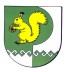  «АДМИНИСТРАЦИЯ МУНИЦИПАЛЬНОГО ОБРАЗОВАНИЯ «ЗЕЛЕНОГОРСКОЕ СЕЛЬСКОЕ ПОСЕЛЕНИЕ»__________________________